      	ORGANIZING THEME/TOPIC					FOCUS STANDARDS & SKILLSORGANIZING THEME / TOPIC				                 FOCUS STANDARDS & SKILLSORGANIZING THEME / TOPIC				              FOCUS STANDARDS & SKILLSORGANIZING THEME / TOPIC						FOCUS STANDARDS & SKILLS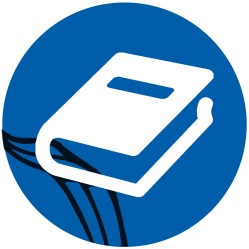 BLUE VALLEY DISTRICT CURRICULUM ELA | Grade 7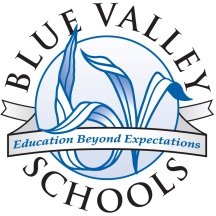 UNIT 1: RELATIONSHIPSUnit Overview: Students will explore literary analysis: elements of short stories, predictions, inferences, and elements of literature.Overarching Essential Question(s): Does every relationship have a conflict? Does every conflict have a winner? How can conflict change our relationships?Suggested Time Frame: Quarter OneSTANDARDS (READING LITERATURE)RL.7.1 Cite several pieces of textual evidence to supports analysis of what the text says explicitly as well as inferences drawn from the text.RL.7.2 Determine a theme or central idea of a text and analyze its development over the course of the text. Provide an objective summary.RL.7.3 Analyze how particular elements of a story or drama interact (e.g., how setting shapes the characters of a plot).RL.7.4 Determine the meaning of words and phrases as they are used in a text. Analyze the impact of rhymes and other repetitions of sounds (e.g., alliteration) on a specific verse or stanza of a poem or section of a story or drama.STANDARDS (READING INFORMATIONAL TEXT)RI.7.1 Cite several pieces of textual evidence to support analysis of what the text says explicitly as well as inferences drawn from the text.RI.7.2 Determine two or more central idea in a text and analyze their development over the course of the text; provide an objective summary of the text.RI.7.3 Analyze the interactions between individuals, events, and ideas in a text (e.g., how ideas influence individuals or events, or how individuals influence ideas or events).RI.7.4 Determine the meaning of words and phrases as they are used in text, including figurative, connotative, and technical meanings; analyze the impact of specific word choices on meaning and tone, including analogies or allusions to other texts. STANDARDS (WRITING)W.7.4 Produce clear and coherent writing in which the development, organization, and style are appropriate to the task, purpose, and audience.W.7.5 With some guidance and support from peers and adults, develop and strengthen writing as needed by planning, revising, editing, rewriting, or trying a new approach, focusing on how well purpose and audience have been addressed. Develop writing by planning, revising, editing, rewriting. Focus on purpose and audience.W.7.6 Use technology, including the Internet, to produce and publish writing and link to and cite sources as well as to interact and collaborate with others, including linking to and citing sources.W.7.10 Write routinely over extended time frames (time for research, reflection, and revision) and shorter time frames (a single sitting or a day or two) for a range of discipline-specific tasks, purposes, and audiences.STANDARDS (SPEAKING/LISTENING)SL.7.1. Engage effectively in a range of collaborative discussions (one-on-one, in groups, and teacher-led) with diverse partners on grade 8 topics, texts and issues, building on other’s ideas and expressing their own clearly.SL.7.1a Come to discussions prepared, having read or studied required material: explicitly draw on that preparation by referring to evidence on the topic, text, or issue to probe and reflect on ideas under discussion.SL.7.1b Follow rules for collegial discussion, set specific goals and deadlines, and define individual roles as needed.SL.7.1c Pose and respond to specific questions with elaboration and detail by making comments that contribute to the topic, text, or issue under discussion.SL.7.1d Review the key ideas expressed and demonstrate understanding of multiple perspectives through reflection and paraphrasing.STANDARDS (LANGUAGE)L.7.1 Demonstrate command of the conventions of standard English grammar and usage when writing or speaking.L.7.2 Demonstrate command of the conventions of standard English capitalization, punctuation, spelling when writing.L.7.4 Determine or clarify the meaning of unknown and multiple-meaning words and phrases based on Grade 7 reading and content, choosing flexibly from a range of strategies.L.7.4a Use context (e.g., the overall meaning of a sentence or paragraph; a word’s position or function in a sentence) as a clue to the meaning of the word or phrase.L.7.4b Use common, grade-appropriate Greek or Latin affixes and roots as clues to the meaning of a word (e.g., belligerent, bellicose, rebel).L.7.4c Consult general and specialized reference materials (e.g., dictionaries, glossaries, thesauruses) both print and digital, to find the pronunciation of a word or determine or clarify its precise meaning or its part of speech.L.7.4d Verify the preliminary determination of the meaning of a word or phrase.L.7.6 Acquire and use accurately grade-appropriate general academic and domain-specific words and phrases. Gather vocabulary knowledge when considering a word or phrase important to comprehension or expression.UNIT 2: HUMAN SPIRITUnit Overview: Students will explore elements of drama: enable students to view ideas and concepts from many experiences and understand that many things affect our perspective.Overarching Essential Question(s):Do others see us more clearly that we see ourselves? How do our actions reflect the human spirit? How our impressions of others are determined and are they accurate?Sub Essential Questions: What factors influence your perspective? How can we overcome suspicions? How much of a factor should fear play in our decision making?Suggested Time Frame: Quarter TwoSTANDARDS (READING LITERATURE)RL.7.5 Analyze how a drama or poem’s form or structure (e.g., soliloquy, sonnet) contributes to its meaning.RL.7.6 Analyze how an author develops and contrasts the points of view of different characters or narrators in a text.RL.7.7 Compare and contrast a written story, drama, or poem to its audio, filmed, staged, or multimedia version, analyzing the effects of techniques unique to each medium (e.g., lighting, sound, color, or camera focus and angles in a film).STANDARDS (READING INFORMATIONAL TEXTRI.7.5 Analyze the structure an author uses to organize a text, including how the major sections contribute to the whole and to the development of the ideas. RI.7.6 Determine an author’s point of view or purpose in a text and analyze how the author distinguishes his or her position from that of others.RI.7.9 Analyze how two or more authors writing about the same topic shape their presentations of key information by emphasizing different evidence or advancing different interpretations of facts.STANDARDS (WRITING)W.7.3 Write narratives to develop real or imagined experiences or events using effective technique, relevant descriptive details, and well-structured event sequences.W.7.3a Engage and orient the reader by establishing a context and point of view and introducing a narrator and/or characters; organize an event sequence that unfolds naturally and logically.W.7.3b Use narrative techniques, such as dialogue, pacing, and description, to develop experiences, events, and/or characters.W.7.3c Use a variety of transition words, phrases, and clauses to convey sequence and signal shifts from one time frame or setting to another.W.7.3d Use precise words and phrases, relevant descriptive details, and sensory language to capture the action and convey experiences and events.W.7.3e Provide a conclusion that follows from and reflects on the narrated experiences or events.W.7.4 Produce clear and coherent writing in which the development, organization, and style are appropriate to task, purpose, and audience. W.7.10 Write routinely over extended time frames (time for research, reflection, and revision) and shorter time frames (a single sitting or a day or two) for a range of discipline-specific tasks, purposes, and audiences.STANDARDS (SPEAKING/LISTENING)SL.7.2 Analyze the main ideas and supporting details presented in diverse media and formats (e.g., visually, quantitatively, orally) and explain how it contributes to a topic, text, or issue under study.SL.7.6 Adapt speech to a variety of contexts and tasks, demonstrating command of formal English when indicated or appropriate. (See grade 7 Language standards 1 and 3 under content for specific expectations.)STANDARDS (LANGUAGE)L.7.1b Choose among simple, compound, complex, and compound-complex sentences to signal differing relationships among ideas. L.7.2 Demonstrate command of the conventions of standard English capitalization, punctuation, spelling when writing.L.7.5 Demonstrate understanding of figurative language, word relationships, and nuances in word meanings.L.7.5a Interpret figures of speech (e.g., literary, biblical, and mythological allusions) in context.L.7.5b Use the relationship between particular words (e.g., synonym/antonym, analogy) to better understand each of the words.L.7.5c Distinguish among the connotations (associations) of words with similar denotations (definitions) (e.g., refined, respectful, polite, diplomatic, condescending).UNIT 3: JOURNEYUnit Overview: Students will explore and analyze informational and literary texts and produce argumentative writing, including claims, evidence, logic, reasoning, and address opposing views.Overarching Essential Question(s): What should we learn? What can we learn from our experiences and the experiences of others? How do our experiences shape who we become?Suggested Time Frame: Quarter ThreeSTANDARDS (READING LITERATURE)RL.7.6 Analyze how an author develops and contrasts the points of view of different characters or narrators in a text.STANDARDS (READING INFORMATIONAL TEXT)RI.7.7 Compare and contrast a text to an audio, video, or multimedia version of the text, analyzing each medium’s portrayal of the subject (e.g., how the delivery of a speech affects the impact of the words).RI.7.8  Trace and evaluate the argument and specific claims in a text, assessing whether the reasoning is sound and the evidence is relevant and sufficient to support the claims.STANDARDS (WRITING)W.7.1 Write arguments to support claims with clear reasons and relevant evidence.W.7.1a Introduce claim(s), acknowledge alternate or opposing claims, and organize the reasons and evidence logically.W.7.1b Support claim(s) with logical reasoning and relevant evidence, using accurate, credible sources and demonstrating an understanding of the topic or text.W.7.1c Use words, phrases, and clauses to create cohesion and clarify the relationships among claim(s), reasons, and evidence.W.7.1d Establish and maintain a formal style.W.7.1e Provide a concluding statement or section that follows from and supports the argument presented.W.7.10 Write routinely over extended time frames (time for research, reflection, and revision) and shorter time frames (a single sitting or a day or two) for a range of discipline-specific tasks, purposes, and audiences.STANDARDS (SPEAKING/LISTENING)SL.7.3 Delineate a speaker’s argument and specific claims, evaluating the soundness of the reasoning and the relevance and sufficiency of the evidence.SL.7.4 Present claims and findings, emphasizing salient points in a focused, coherent manner with pertinent descriptions, facts, details, and examples; use appropriate eye contact, adequate volume, and clear pronunciation.STANDARDS (LANGUAGE)L.7.1 Demonstrate command of the conventions of standard English grammar and usage when writing or speaking.L.7.1a Explain the function of phrases and clauses in general and their function in specific sentences.L.7.1c Place phrases and clauses within a sentence, recognizing and correcting misplaced and dangling modifiers. L.7.2a Use commas to separate coordinate adjectives.L.7.2b Spell correctly.L.7.3 Use knowledge of language and its conventions when writing, speaking, reading, or listening.L.7.3a Choose language that expresses ideas precisely and concisely, recognizing and eliminating wordiness and redundancy. UNIT 4: CHANGEUnit Overview: Students will explore literary and informational texts which reflect how individuals and community change one another, and utilize research skills to develop a final product.Overarching Essential Question(s): Community or individual: which is more important? What determines your loyalty to a community?Suggested Time Frame: Quarter FourSTANDARDS (READING LITERATURE)RL.7.9 Compare and contrast a fictional portrayal of a time, place, or character and a historical account of the same period as a means of understanding how authors of fiction use or alter history.RL.7.10 By the end of the year read and comprehends literature, including stories, dramas, and poems, at the high end of grades 6-8 text complexity band proficiently, with scaffolding as needed at the high end of the range.Encounter a diverse range of engaging and culturally sensitive text and media that motivate the desire to be literate.Read – both independently and collaboratively – print, non-print, and multi-modal works proficiently and critically to be media literate.STANDARDS (READING INFORMATIONAL TEXT)RI.7.10 By the end of the year read and comprehends literary nonfiction at the high end of grades 6-8, text complexity band proficiently, with scaffolding as needed at the high end of the range.STANDARDS (WRITING)W.7.2 Write informative/explanatory texts to examine a topic and convey ideas, concepts, and information through the selection, organization, and analysis of relevant content.W.7.2a Introduce a topic clearly, previewing what is to follow; organize ideas, concepts, and information, using strategies such as definition, classification, comparison/contrast, and cause/ effect; include formatting (e.g., headings), graphics (e.g., charts, tables), and multimedia when useful to aiding comprehension.W.7.2b Develop the topic with relevant facts, definitions, concrete details, quotations, or other information and examples.W.7.2c Use appropriate transitions to create cohesion and clarify the relationships among ideas and concepts.	W.7.2d Use precise language and domain-specific vocabulary to inform about or explain the topic.W.7.2e Establish and maintain a formal style.W.7.2f Provide a concluding statement or section that follows from and supports the information or explanation presentedW.7.7 Conduct short research projects to answer a question, drawing on several sources and generating additional related, focused questions for further research and investigation.W.7.8 Gather relevant information from multiple print and digital sources, using search terms effectively; assess the credibility and accuracy of each source; and quote or paraphrase the data and conclusions of others while avoiding plagiarism and following standard format for citation.W.7.9 Draw evidence from literary or informational texts to support analysis, reflection, and research.W.7.10 Write routinely over extended time frames (time for research, reflection, and revision) and shorter time frames (a single sitting or a day or two) for a range of discipline-specific tasks, purposes, and audiences.STANDARDS (SPEAKING/LISTENING)SL.7.5 Include multimedia components and visual displays in presentations to clarify claims and findings, and emphasize salient points.STANDARDS (LANGUAGE)REVIEW